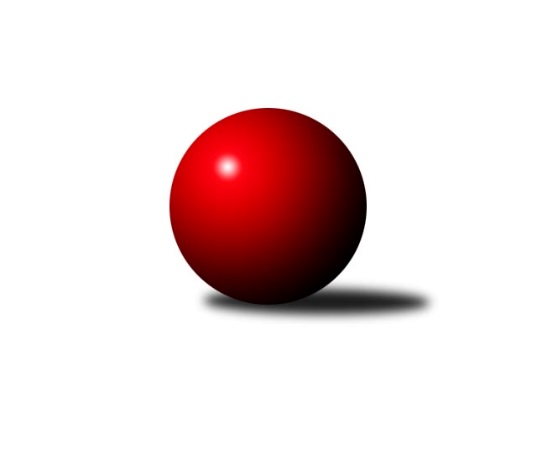 Č.6Ročník 2017/2018	28.10.2017Nejlepšího výkonu v tomto kole: 2700 dosáhlo družstvo: TJ KK LounySeveročeská divize 2017/2018Výsledky 6. kolaSouhrnný přehled výsledků:SKK Bohušovice B	- TJ Jiskra Nový Bor	4:4	2553:2551	5.0:7.0	27.10.SK Skalice u Č. Lípy 	- KK Hvězda Trnovany B	7:1	2587:2545	8.5:3.5	28.10.TJ KK Louny	- TJ Sokol Blíževedly	7:1	2700:2482	9.5:2.5	28.10.TJ Kovostroj Děčín	- SK Děčín	2:6	2368:2380	4.0:8.0	28.10.SK Plaston Šluknov	- Sokol Spořice	6:2	2523:2500	5.0:7.0	28.10.TJ Bižuterie Jablonec n. N.	- TJ Doksy	6:2	2569:2450	8.0:4.0	28.10.Tabulka družstev:	1.	KK Hvězda Trnovany B	6	5	0	1	31.5 : 16.5 	39.0 : 33.0 	 2556	10	2.	TJ Jiskra Nový Bor	6	4	1	1	29.0 : 19.0 	42.5 : 29.5 	 2586	9	3.	SKK Bohušovice B	6	3	3	0	29.0 : 19.0 	35.5 : 36.5 	 2450	9	4.	Sokol Spořice	6	3	1	2	26.0 : 22.0 	37.5 : 34.5 	 2465	7	5.	TJ Bižuterie Jablonec n. N.	6	3	0	3	26.0 : 22.0 	40.0 : 32.0 	 2457	6	6.	SK Skalice u Č. Lípy	6	3	0	3	25.0 : 23.0 	36.5 : 35.5 	 2477	6	7.	TJ KK Louny	6	3	0	3	23.5 : 24.5 	34.5 : 37.5 	 2462	6	8.	SK Děčín	6	2	1	3	24.5 : 23.5 	39.5 : 32.5 	 2478	5	9.	TJ Doksy	6	2	0	4	23.0 : 25.0 	36.5 : 35.5 	 2498	4	10.	TJ Kovostroj Děčín	6	2	0	4	19.0 : 29.0 	34.5 : 37.5 	 2520	4	11.	TJ Sokol Blíževedly	6	2	0	4	17.5 : 30.5 	27.5 : 44.5 	 2399	4	12.	SK Plaston Šluknov	6	1	0	5	14.0 : 34.0 	28.5 : 43.5 	 2459	2Podrobné výsledky kola:	 SKK Bohušovice B	2553	4:4	2551	TJ Jiskra Nový Bor	Vladimír Chrpa	 	 204 	 229 		433 	 2:0 	 395 	 	203 	 192		Petr Kout	Ladislav Koláček	 	 204 	 217 		421 	 0:2 	 430 	 	209 	 221		Martin Kortan	Jaroslav Chvojka	 	 218 	 209 		427 	 1:1 	 434 	 	231 	 203		Petr Kohlíček	Anna Houdková	 	 202 	 219 		421 	 0:2 	 440 	 	211 	 229		Alena Dunková	Martin Perníček	 	 187 	 206 		393 	 1:1 	 422 	 	225 	 197		Lenka Kohlíčková	Radek Šípek	 	 252 	 206 		458 	 1:1 	 430 	 	214 	 216		Michal Gajdušekrozhodčí: Nejlepší výkon utkání: 458 - Radek Šípek	 SK Skalice u Č. Lípy 	2587	7:1	2545	KK Hvězda Trnovany B	Ladislav, ml. Javorek ml.	 	 213 	 216 		429 	 2:0 	 396 	 	183 	 213		Martin Bergerhof *1	Libor Hrnčíř	 	 217 	 213 		430 	 1.5:0.5 	 423 	 	217 	 206		Martin Dolejší	Eduard, ml. Kezer ml. *2	 	 197 	 188 		385 	 0:2 	 493 	 	254 	 239		Petr Fabian	Jiří Piskáček	 	 223 	 213 		436 	 2:0 	 406 	 	206 	 200		Radek Kandl	Oldřich Vlasák	 	 234 	 231 		465 	 2:0 	 428 	 	216 	 212		Petr Kubita	Robert Häring	 	 228 	 214 		442 	 1:1 	 399 	 	184 	 215		Vratislav Kubitarozhodčí: střídání: *1 od 51. hodu Zdeněk Kandl, *2 od 51. hodu Jiří ŠáchaNejlepší výkon utkání: 493 - Petr Fabian	 TJ KK Louny	2700	7:1	2482	TJ Sokol Blíževedly	Patrik Lojda	 	 230 	 243 		473 	 2:0 	 438 	 	215 	 223		Jiří Přeučil	Rudolf Hofmann	 	 213 	 246 		459 	 1.5:0.5 	 447 	 	201 	 246		Veronika Čermáková	Jitka Rollová	 	 255 	 237 		492 	 2:0 	 405 	 	199 	 206		Josef Matějka	František Pfeifer	 	 206 	 216 		422 	 1:1 	 427 	 	226 	 201		Petr Guth	Petr Pop	 	 211 	 208 		419 	 2:0 	 345 	 	165 	 180		Ludmila Tomášková	Miloš Chovanec	 	 248 	 187 		435 	 1:1 	 420 	 	202 	 218		Pavel Hájekrozhodčí: Nejlepší výkon utkání: 492 - Jitka Rollová	 TJ Kovostroj Děčín	2368	2:6	2380	SK Děčín	Pavel Piskoř	 	 198 	 185 		383 	 0:2 	 414 	 	214 	 200		Petr Kramer	Petr Veselý	 	 201 	 189 		390 	 0:2 	 427 	 	227 	 200		Miloslav Plíšek	Petr Staněk	 	 194 	 206 		400 	 1:1 	 383 	 	204 	 179		Pavel Čubr	Tomáš Mrázek	 	 189 	 207 		396 	 1.5:0.5 	 349 	 	189 	 160		Ivan Novotný	Ladislav Bírovka	 	 195 	 195 		390 	 0.5:1.5 	 391 	 	195 	 196		Vladimír Beneš	Tomáš Novák	 	 203 	 206 		409 	 1:1 	 416 	 	200 	 216		Radek Machrozhodčí: Nejlepší výkon utkání: 427 - Miloslav Plíšek	 SK Plaston Šluknov	2523	6:2	2500	Sokol Spořice	Zdeněk Jonáš	 	 208 	 190 		398 	 0:2 	 419 	 	209 	 210		Horst Schmiedl	Jitka Jonášová *1	 	 229 	 185 		414 	 1:1 	 413 	 	226 	 187		Jiří Wetzler	Jan Sklenář	 	 202 	 205 		407 	 0:2 	 448 	 	233 	 215		Štefan Kutěra	František Tomík	 	 214 	 228 		442 	 2:0 	 397 	 	184 	 213		Milan Polcar	Václav Kořánek	 	 196 	 226 		422 	 1:1 	 401 	 	206 	 195		Václav Kordulík	Radek Marušák	 	 218 	 222 		440 	 1:1 	 422 	 	224 	 198		Oldřich, st. Lukšík st.rozhodčí: střídání: *1 od 50. hodu Eliška MarušákováNejlepší výkon utkání: 448 - Štefan Kutěra	 TJ Bižuterie Jablonec n. N.	2569	6:2	2450	TJ Doksy	Jan Zeman	 	 212 	 204 		416 	 2:0 	 376 	 	195 	 181		Jiří Kucej	Jiří Pachl	 	 224 	 228 		452 	 2:0 	 391 	 	207 	 184		Jiří, st. Klíma st.	Václav Vlk	 	 220 	 217 		437 	 2:0 	 395 	 	207 	 188		Radek Kozák	Jiří Tůma	 	 188 	 215 		403 	 0:2 	 425 	 	208 	 217		Jaroslava Vacková	Filip Hons	 	 199 	 223 		422 	 1:1 	 438 	 	190 	 248		Václav Paluska	Zdeněk Vokatý	 	 221 	 218 		439 	 1:1 	 425 	 	223 	 202		Jiří Pádivýrozhodčí: Nejlepší výkon utkání: 452 - Jiří PachlPořadí jednotlivců:	jméno hráče	družstvo	celkem	plné	dorážka	chyby	poměr kuž.	Maximum	1.	Jiří, st. Klíma  st.	TJ Doksy	451.25	305.0	146.3	4.1	4/4	(509)	2.	Petr Fabian 	KK Hvězda Trnovany B	445.42	307.7	137.8	4.0	4/4	(493)	3.	Alena Dunková 	TJ Jiskra Nový Bor	444.83	298.5	146.3	3.3	4/4	(491)	4.	Petr Kohlíček 	TJ Jiskra Nový Bor	443.08	303.1	140.0	3.8	4/4	(460)	5.	Radek Šípek 	SKK Bohušovice B	442.92	294.9	148.0	1.9	4/4	(469)	6.	Martin Kortan 	TJ Jiskra Nový Bor	441.75	295.9	145.8	3.6	4/4	(496)	7.	Petr Kubita 	KK Hvězda Trnovany B	439.63	296.8	142.9	3.1	4/4	(465)	8.	Miloslav Plíšek 	SK Děčín	433.75	298.9	134.8	4.8	4/4	(450)	9.	Oldřich, st. Lukšík  st.	Sokol Spořice	430.67	294.3	136.4	2.7	4/4	(446)	10.	Tomáš Novák 	TJ Kovostroj Děčín	428.83	288.6	140.3	4.3	4/4	(450)	11.	Radek Mach 	SK Děčín	428.67	298.6	130.1	4.6	4/4	(468)	12.	Jitka Rollová 	TJ KK Louny	427.89	290.4	137.4	4.9	3/4	(492)	13.	Patrik Lojda 	TJ KK Louny	427.58	296.7	130.9	5.1	4/4	(492)	14.	Zdeněk Kandl 	KK Hvězda Trnovany B	426.33	289.2	137.2	4.7	3/4	(474)	15.	Radek Marušák 	SK Plaston Šluknov	426.11	301.8	124.3	4.8	3/4	(447)	16.	Veronika Čermáková 	TJ Sokol Blíževedly	425.75	292.8	133.0	6.8	4/4	(455)	17.	Ladislav Bírovka 	TJ Kovostroj Děčín	425.75	300.0	125.8	7.4	4/4	(447)	18.	Jiří Pádivý 	TJ Doksy	425.58	300.3	125.3	4.5	4/4	(450)	19.	Jiří Pachl 	TJ Bižuterie Jablonec n. N.	425.50	288.6	136.9	3.6	4/4	(452)	20.	Jiří Kuric 	TJ Doksy	425.22	282.2	143.0	3.7	3/4	(455)	21.	Lenka Kohlíčková 	TJ Jiskra Nový Bor	425.08	290.8	134.3	6.3	4/4	(445)	22.	Oldřich Vlasák 	SK Skalice u Č. Lípy 	423.88	288.1	135.8	4.9	4/4	(470)	23.	Jiří Přeučil 	TJ Sokol Blíževedly	423.17	288.3	134.8	6.7	4/4	(448)	24.	Petr Kout 	TJ Jiskra Nový Bor	421.83	294.3	127.5	3.5	4/4	(445)	25.	Filip Hons 	TJ Bižuterie Jablonec n. N.	421.33	288.8	132.5	3.0	3/4	(429)	26.	Ladislav, ml. Javorek  ml.	SK Skalice u Č. Lípy 	421.00	295.2	125.8	8.1	4/4	(470)	27.	Pavel Piskoř 	TJ Kovostroj Děčín	420.88	287.9	133.0	4.4	4/4	(433)	28.	Václav Kořánek 	SK Plaston Šluknov	420.75	287.5	133.3	6.9	4/4	(437)	29.	Martin Perníček 	SKK Bohušovice B	420.42	288.6	131.8	3.5	4/4	(454)	30.	Václav Vlk 	TJ Bižuterie Jablonec n. N.	419.25	286.3	132.9	2.8	4/4	(447)	31.	Miroslav Pastyřík 	TJ Bižuterie Jablonec n. N.	417.25	289.3	128.0	4.8	4/4	(431)	32.	Štefan Kutěra 	Sokol Spořice	417.08	291.8	125.3	6.6	4/4	(448)	33.	Petr Kramer 	SK Děčín	417.00	286.0	131.0	4.3	4/4	(452)	34.	Martin Dolejší 	KK Hvězda Trnovany B	416.67	283.7	133.0	4.7	3/4	(441)	35.	Radek Kandl 	KK Hvězda Trnovany B	415.75	293.3	122.5	6.5	4/4	(428)	36.	Jiří Šácha 	SK Skalice u Č. Lípy 	414.88	292.3	122.6	8.4	4/4	(439)	37.	Eliška Marušáková 	SK Plaston Šluknov	414.67	299.8	114.8	6.2	3/4	(427)	38.	Robert Häring 	SK Skalice u Č. Lípy 	414.17	284.7	129.5	4.3	4/4	(471)	39.	Tomáš Mrázek 	TJ Kovostroj Děčín	413.92	286.3	127.6	6.4	4/4	(421)	40.	Václav Paluska 	TJ Doksy	413.78	277.0	136.8	4.0	3/4	(438)	41.	Petr Veselý 	TJ Kovostroj Děčín	413.78	279.9	133.9	6.8	3/4	(434)	42.	Pavel Jablonický 	TJ Kovostroj Děčín	413.63	282.5	131.1	5.5	4/4	(426)	43.	Jitka Jonášová 	SK Plaston Šluknov	413.50	292.0	121.5	6.6	4/4	(442)	44.	Zdeněk Vokatý 	TJ Bižuterie Jablonec n. N.	412.50	285.8	126.7	6.4	4/4	(480)	45.	Vratislav Kubita 	KK Hvězda Trnovany B	412.25	298.1	114.2	8.0	4/4	(461)	46.	František Tomík 	SK Plaston Šluknov	412.00	287.0	125.0	6.0	4/4	(442)	47.	Pavel Čubr 	SK Děčín	411.17	286.4	124.8	7.0	4/4	(446)	48.	Milan Polcar 	Sokol Spořice	411.13	287.9	123.3	6.4	4/4	(430)	49.	Michal Gajdušek 	TJ Jiskra Nový Bor	409.75	288.5	121.3	8.9	4/4	(430)	50.	Jaroslav Chvojka 	SKK Bohušovice B	408.58	285.2	123.4	5.1	4/4	(435)	51.	Jaroslava Vacková 	TJ Doksy	408.25	286.7	121.6	6.8	4/4	(429)	52.	Václav, ml. Valenta  ml.	TJ KK Louny	407.67	291.7	116.0	6.0	3/4	(438)	53.	Horst Schmiedl 	Sokol Spořice	407.17	285.8	121.3	8.2	3/4	(420)	54.	Vladimír Beneš 	SK Děčín	406.83	290.6	116.3	9.3	4/4	(444)	55.	Anna Houdková 	SKK Bohušovice B	405.33	280.8	124.5	7.4	4/4	(421)	56.	Eduard, ml. Kezer  ml.	SK Skalice u Č. Lípy 	404.38	288.0	116.4	8.0	4/4	(444)	57.	Miloš Chovanec 	TJ KK Louny	402.75	271.8	131.0	6.3	4/4	(435)	58.	Jiří Wetzler 	Sokol Spořice	402.50	285.6	116.9	8.6	4/4	(437)	59.	Václav Kordulík 	Sokol Spořice	401.92	277.3	124.7	8.6	4/4	(467)	60.	Jan Sklenář 	SK Plaston Šluknov	400.50	274.7	125.8	8.5	3/4	(407)	61.	Pavel Hájek 	TJ Sokol Blíževedly	400.08	274.8	125.3	7.2	4/4	(429)	62.	František Pfeifer 	TJ KK Louny	396.17	273.0	123.2	7.8	4/4	(474)	63.	Jiří Kucej 	TJ Doksy	392.25	276.6	115.7	8.6	4/4	(403)	64.	Ladislav Koláček 	SKK Bohušovice B	391.75	277.4	114.3	8.2	4/4	(446)	65.	Petr Pop 	TJ KK Louny	391.50	276.3	115.2	11.2	3/4	(419)	66.	Jan Zeman 	TJ Bižuterie Jablonec n. N.	389.56	271.6	118.0	8.1	3/4	(462)	67.	Josef Matějka 	TJ Sokol Blíževedly	388.13	271.8	116.4	10.3	4/4	(408)	68.	Ivan Novotný 	SK Děčín	380.50	274.1	106.4	11.8	4/4	(419)	69.	Vladimír Chrpa 	SKK Bohušovice B	377.00	266.9	110.1	10.8	3/4	(433)	70.	Ludmila Tomášková 	TJ Sokol Blíževedly	373.50	266.3	107.3	14.0	4/4	(421)	71.	Jiří Tůma 	TJ Bižuterie Jablonec n. N.	371.56	267.3	104.2	11.1	3/4	(426)		Bohumil Navrátil 	KK Hvězda Trnovany B	458.33	302.7	155.7	3.0	1/4	(477)		Martin Bergerhof 	KK Hvězda Trnovany B	445.00	294.0	151.0	4.0	1/4	(445)		Libor Hrnčíř 	SK Skalice u Č. Lípy 	443.50	308.5	135.0	7.0	1/4	(457)		Rudolf Hofmann 	TJ KK Louny	440.25	295.5	144.8	7.0	2/4	(462)		Petr Guth 	TJ Sokol Blíževedly	427.50	304.8	122.7	6.5	2/4	(430)		Alois Veselý 	TJ Sokol Blíževedly	424.50	290.0	134.5	2.5	2/4	(450)		Petr Staněk 	TJ Kovostroj Děčín	414.67	292.2	122.5	5.5	2/4	(429)		Petr Tregner 	SK Skalice u Č. Lípy 	413.00	273.0	140.0	8.0	1/4	(413)		Radek Jung 	TJ KK Louny	413.00	292.0	121.0	9.0	2/4	(417)		Jiří Piskáček 	SK Skalice u Č. Lípy 	412.50	303.2	109.3	11.0	2/4	(453)		Marcela Plavcová 	TJ Sokol Blíževedly	411.00	286.0	125.0	6.0	1/4	(411)		Vlastimil Václavík 	TJ Sokol Blíževedly	410.00	297.0	113.0	6.5	1/4	(419)		Miroslav Sodomka 	TJ KK Louny	409.50	280.5	129.0	5.5	2/4	(418)		Petr Andres 	Sokol Spořice	408.00	288.0	120.0	12.0	1/4	(408)		Radek Kozák 	TJ Doksy	395.00	296.0	99.0	13.0	1/4	(395)		Jan Koldan 	SK Plaston Šluknov	394.00	280.5	113.5	7.5	2/4	(400)		Jiří Martínek 	SKK Bohušovice B	392.00	298.0	94.0	11.0	1/4	(392)		Zdeněk Jonáš 	SK Plaston Šluknov	381.83	275.2	106.7	11.5	2/4	(415)		Milan Mestek 	Sokol Spořice	376.00	265.0	111.0	15.5	2/4	(400)		Jiří, ml. Klíma  ml.	TJ Doksy	369.00	266.0	103.0	14.0	1/4	(369)		Stanislava Hřebenová 	TJ Sokol Blíževedly	315.00	221.0	94.0	14.0	1/4	(315)Sportovně technické informace:Starty náhradníků:registrační číslo	jméno a příjmení 	datum startu 	družstvo	číslo startu1873	Petr Kramer	28.10.2017	SK Děčín	6x16026	Petr Fabian	28.10.2017	KK Hvězda Trnovany B	8x12160	Anna Houdková	27.10.2017	SKK Bohušovice B	6x
Hráči dopsaní na soupisku:registrační číslo	jméno a příjmení 	datum startu 	družstvo	Program dalšího kola:7. kolo3.11.2017	pá	17:00	SK Děčín - TJ Bižuterie Jablonec n. N.	3.11.2017	pá	17:00	TJ Sokol Blíževedly - SKK Bohušovice B	4.11.2017	so	9:00	SK Skalice u Č. Lípy  - TJ KK Louny	4.11.2017	so	12:00	TJ Jiskra Nový Bor - TJ Kovostroj Děčín	4.11.2017	so	14:30	TJ Doksy - SK Plaston Šluknov	4.11.2017	so	15:00	KK Hvězda Trnovany B - Sokol Spořice	Nejlepší šestka kola - absolutněNejlepší šestka kola - absolutněNejlepší šestka kola - absolutněNejlepší šestka kola - absolutněNejlepší šestka kola - dle průměru kuželenNejlepší šestka kola - dle průměru kuželenNejlepší šestka kola - dle průměru kuželenNejlepší šestka kola - dle průměru kuželenNejlepší šestka kola - dle průměru kuželenPočetJménoNázev týmuVýkonPočetJménoNázev týmuPrůměr (%)Výkon2xPetr FabianTrnovany4931xJitka RollováTJ KK Louny112.94921xJitka RollováTJ KK Louny4922xPetr FabianTrnovany112.174932xPatrik LojdaTJ KK Louny4733xRadek ŠípekBohušovice110.464582xOldřich VlasákSK Skalice4652xPatrik LojdaTJ KK Louny108.544731xRudolf HofmannTJ KK Louny4591xŠtefan KutěraSokol Spořice107.224483xRadek ŠípekBohušovice4581xJiří PachlJablonec106.19452